     Logo structure 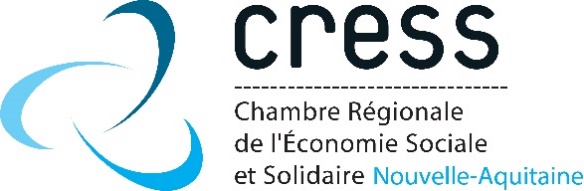 Madame XX candidate aux élections régionales, Monsieur le XX candidat aux élections régionales,Les élections régionales représentent un enjeu fort pour les structures de l’Economie Sociale et Solidaire dont nous faisons partie. En Nouvelle-Aquitaine, ce sont déjà plus de 23 000 structures employeuses et 120 000 associations non employeuses, 223 000 salarié.e.s, et 1.5M de bénévoles, qui démontraient hier, et montrent aujourd’hui que « le monde d’après », n’est pas une utopie. En première ligne dans la gestion de crise, les entreprises de l’ESS sont celles qui apportent des réponses aux grandes transitions sociales, écologiques, culturelles et économiques.1L’ESS est une forme d’économie qui rassemble des entreprises de toutes les tailles, de tous les secteurs d’activité, autour notamment du principe d’absence ou de limitation de la lucrativité et de l’implication des citoyen.nes. En d’autres mots toutes ces entreprises partagent des valeurs communes et défendent un modèle de gouvernance démocratique où la recherche de bénéfices permet de répondre à un objectif d’utilité sociale, au projet collectif ou à l’intérêt des membres. Cette règle est valable pour l’ensemble des entreprises ou organisations qui composent l’ESS : les mutuelles, les fondations, les coopératives, les associations et les sociétés commerciales de l’ESS.  L’ESS au cœur des compétences régionalesLes conseils régionaux élaborent un schéma régional de développement économique, d’innovation et d’internationalisation, qui définit les orientations en matière d’aides aux entreprises, de soutien à l’internationalisation et d’aides à l’investissement immobilier et à l’innovation des entreprises, ainsi que les orientations relatives à l’attractivité du territoire régional, et au développement de l’économie sociale et solidaire, en s’appuyant notamment sur les propositions formulées au cours des conférences régionales de l’économie sociale et solidaire. Les actes des collectivités territoriales et de leurs groupements en matière d’aides aux entreprises doivent être compatibles avec le SRDEII : ce qui donne une impulsion en matière de soutien à l’ESS.La caractéristique d’une politique de l’ESS est que c’est une politique coconstruite avec les acteurs et actrices du territoire (têtes de réseaux de l’ESS, acteurs de l’ESS, habitant.es... une politique transversale, car elle concerne toutes les politiques publiques thématiques. Une sensibilisation de l’ensemble des élu.e.s et services à l’ESS est importante, des méthodes de travail permettant le travail en transversalité peuvent être mises en œuvre. Après un dernier mandat régional pionnier en matière de reconnaissance de cette forme d’économie porteuse des transitions écologiques, démocratiques sociales et culturelles, il s’agit désormais de changer d’échelle dans son développement à échelle régionale. L’entrepreneuriat en collectif doit devenir la norme, et la Région peut s’engager dans la promotion d’entreprises de proximité porteuses d’utilité sociale sur nos territoires et qui garantissent une création d’emploi inclusifs et non délocalisables.  La structure XX/ le réseau XX que nous sommes représente en Nouvelle-Aquitaine … salariés … bénévoles … et défend...Les principales évolutions que nous souhaitons porter auprès de vous, candidat.e aux élections régionales sont : L’enjeu de ces élections régionales est de tourner la page d’une Economie Sociale et Solidaire reléguée au rang d’un tiers secteur dévolu aux économies de réparation. L’ESS n’est pas une économie à part, c’est une forme d’économie qui concerne tous les secteurs d’activité et qui répond d’abord aux enjeux sociaux et démocratiques de nos territoires, avant le profit. Sans nul doute, la réinscription de l’ESS dans la politique publique de la Région et la nomination d’un.e élue à l’ESS permettrait de contribuer à faire de notre territoire un territoire exemplaire en matière de coopération entre acteurs publics et privés guidés par l’intérêt collectif pour assurer le développement d’un territoire plus résilient et solidaire.Vous pouvez faire connaitre vos engagements en faveur du développement de l’ESS sur la page dédiée du site de la CRESS NA et découvrir le Kit RégionalESS du Réseau des Collectivités Territoriales pour une Economie Solidaire (RTES) qui a pour but de sensibiliser les candidat.e.s et d’outiller les futures équipes régionales souhaitant soutenir l’économie sociale et solidaire.  Veuillez agréer, Madame/Monsieur XX et toutes vos équipes, l’expression de mes salutations distinguées.Signature 